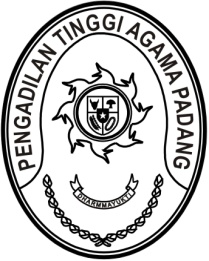 MAHKAMAH AGUNG REPUBLIK INDONESIADIREKTORAT JENDERAL BADAN PERADILAN AGAMAPENGADILAN TINGGI AGAMA PADANGJalan By Pass KM 24, Batipuh Panjang, Koto TangahKota Padang, Sumatera Barat 25171 www.pta-padang.go.id, admin@pta-padang.go.idNomor	: W3-A/       /KP.04/VIII/2023	Padang, 30 Agustus 2023Sifat	: TerbatasLampiran	: Dua berkasHal	: Usul PemberhentianYth. Sekretaris Mahkamah Agung RIdi JakartaAssalamu’alaikum Wr. Wb.	Bersama ini kami kirimkan berkas usul pemberhentian dari jabatan Sekretaris Pengadilan Tinggi Agama Padang a.n. H. Idris Latif, S.H., M.H. dengan harapan dapat diterbitkan Keputusan Pemberhentian yang bersangkutan	Demikian disampaikan, atas perkenannya diucapkan terima kasih.							Ketua 							Dr. Drs. H. Pelmizar, M.H.I.Tembusan:Plt. Direktur Jenderal Badan Peradilan Agama Mahkamah Agung RI.MAHKAMAH AGUNG REPUBLIK INDONESIADIREKTORAT JENDERAL BADAN PERADILAN AGAMAPENGADILAN TINGGI AGAMA PADANGJalan By Pass KM 24, Batipuh Panjang, Koto TangahKota Padang, Sumatera Barat 25171 www.pta-padang.go.id, admin@pta-padang.go.idNomor	: W3-A/       /KP.04/VIII/2023	Padang, 30 Agustus 2023Sifat	: TerbatasLampiran	: Tiga berkasHal	: Usul PemberhentianYth. Direktur Jenderal Badan Peradilan AgamaMahkamah Agung RIdi JakartaAssalamu’alaikum Wr. Wb.	Dalam rangka pengembangan karier Pegawai Negeri Sipil di lingkungan Pengadilan Tinggi Agama Padang, dengan ini sampaikan usul pengangkatan 
H. Idris Latif, S.H., M.H., Sekretaris Pengadilan Tinggi Agama Padang sebagai Panitera Pengganti Pengadilan Tinggi Agama Padang ditugaskan pada Pengadilan Agama Pulau Punjung (yang sebelumnya telah mengajukan pemohonan pengunduran diri dari jabatan Sekretariat).	Demikian disampaikan, atas perkenannya diucapkan terima kasih.							Ketua 							Dr. Drs. H. Pelmizar, M.H.I.Tembusan:Plt. Sekretaris Mahkamah Agung RI.Perihal : Permohonan Pengunduran Diri	Padang, 30 Agustus 2023KepadaYth. Ketua Pengadilan Tinggi Agama PadangdiPadangAssalamu’alaikum Wr. Wb.Saya yang bertanda tangan di bawah ini:Nama Lengkap	: H. Idris Latif, S.H., M.H.Tempat / tanggal lahir	: Simalidu, 10 April 1964NIP	: 196404101993031002Pangkat dan Golongan	: Pembina Utama Muda (IV/c)Jabatan	: Sekretaris Pengadilan Tinggi Agama PadangDengan ini mengajukan permohonan pengunduran diri dari jabatan Sekretaris Pengadilan Tinggi Agama Padang, dengan alasan sebagai berikut:Akan memasuki masa pensiun pada tanggal 1 Mei 2024;Ingin melanjutkan berkarir di bagian kepaniteraan Pengadilan Tingkat Banding, karena sebelumnya pernah menduduki jabatan;Wakil Panitera Pengadilan Tinggi Agama Jambi (2012-2016);Panitera/Sekretaris Pengadilan Agama Jambi Kelas IA (2010-2012);Panitera/Sekretaris Pengadilan Agama Kuala Tungkal (2001-2010).Demikian surat permohonan ini saya buat untuk dapat dipergunakan sebagaimana mestinya. Atas perkenannya disampaikan terimakasih.Wassalamu’alaikum Wr. Wb.Hormat Saya,H. Idris Latif, S.H., M.H.SURAT PERNYATAAN PENGUNDURAN DIRISaya yang bertanda tangan di bawah ini:Nama Lengkap	: H. Idris Latif, S.H., M.H.Tempat / tanggal lahir	: Simalidu, 10 April 1964NIP	: 196404101993031002Pangkat dan Golongan	: Pembina Utama Muda (IV/c)Jabatan	: Sekretaris Pengadilan Tinggi Agama PadangDengan ini menyatakan mengundurkan diri dari jabatan Sekretaris Pengadilan Tinggi Agama Padang, dengan alasan sebagai berikut:Akan memasuki masa pensiun pada tanggal 1 Mei 2024;Ingin melanjutkan berkarir di bagian kepaniteraan Pengadilan Tingkat Banding, karena sebelumnya pernah menduduki jabatan;Wakil Panitera Pengadilan Tinggi Agama Jambi (2012-2016);Panitera/Sekretaris Pengadilan Agama Jambi Kelas IA (2010-2012);Panitera/Sekretaris Pengadilan Agama Kuala Tungkal (2001-2010).Demikian Surat Permohonan ini saya buat dengan sesungguhnya, atas perkenannya disampaikan terima kasih.Padang, 30 Agustus 2023Hormat Saya,H. Idris Latif, S.H., M.H.